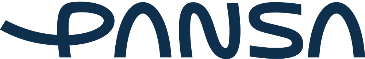  Polska Agencja Żeglugi Powietrznej                                                    Zapytanie o informację cenową (RFI) ZAŁĄCZNIK nr 1 do RFI Z DNIA 14.07.2023r. FORMULARZ WYCENY USŁUGI: Usługi w zakresie rozwoju i tworzenia aplikacji i usług 
w środowiskach Microsoft SharePoint online i Microsoft Project online.Firma: ……………………………………… Data………………………………………… Formularz cenowy dla usług rozwojuL.p.PrzedmiotLiczbaJednostka miaryCena jedn. netto w PLNUwagi1Stawka za roboczogodzinę1h